UNHCR LANDFILL WASTE REGISTER TEMPLATE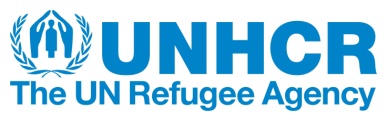 This tool has been designed to assist UNHCR field staff and WASH actors record the types and quantities of waste being disposed at a landfill.Waste Weight, Volume and Density(A-B) / CWaste Density (Kg/m3)This tool has been designed to assist UNHCR field staff and WASH actors record the types and quantities of waste being disposed at a landfill.Waste Weight, Volume and DensityCWaste Volume  (m3)This tool has been designed to assist UNHCR field staff and WASH actors record the types and quantities of waste being disposed at a landfill.Waste Weight, Volume and DensityVehicle Capacity (m3)This tool has been designed to assist UNHCR field staff and WASH actors record the types and quantities of waste being disposed at a landfill.Waste Weight, Volume and DensityA-BActual Weight   (Kg)This tool has been designed to assist UNHCR field staff and WASH actors record the types and quantities of waste being disposed at a landfill.Waste Weight, Volume and DensityBTare  Weight   (Kg)This tool has been designed to assist UNHCR field staff and WASH actors record the types and quantities of waste being disposed at a landfill.Waste Weight, Volume and DensityAGross Weight (Kg)This tool has been designed to assist UNHCR field staff and WASH actors record the types and quantities of waste being disposed at a landfill.Vehicle InformationWaste OwnerThis tool has been designed to assist UNHCR field staff and WASH actors record the types and quantities of waste being disposed at a landfill.Vehicle InformationVehicle Reg.This tool has been designed to assist UNHCR field staff and WASH actors record the types and quantities of waste being disposed at a landfill.Vehicle InformationOther (Y/N)This tool has been designed to assist UNHCR field staff and WASH actors record the types and quantities of waste being disposed at a landfill.Vehicle InformationCart (Y/N)This tool has been designed to assist UNHCR field staff and WASH actors record the types and quantities of waste being disposed at a landfill.Vehicle InformationPickup (Y/N)This tool has been designed to assist UNHCR field staff and WASH actors record the types and quantities of waste being disposed at a landfill.Vehicle InformationTruck (Y/N)This tool has been designed to assist UNHCR field staff and WASH actors record the types and quantities of waste being disposed at a landfill.Commercial Waste    (Y/N)This tool has been designed to assist UNHCR field staff and WASH actors record the types and quantities of waste being disposed at a landfill.Residential Waste  (Y/N)This tool has been designed to assist UNHCR field staff and WASH actors record the types and quantities of waste being disposed at a landfill.TimeThis tool has been designed to assist UNHCR field staff and WASH actors record the types and quantities of waste being disposed at a landfill.Date